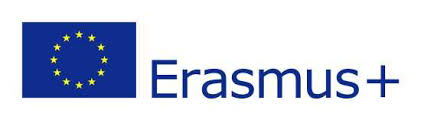 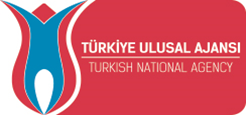 AKÜ ULUSLARARASI İLİŞKİLER UYGULAMA ve ARAŞTIRMA MERKEZİ MÜDÜRLÜĞÜErasmus+ KA107 Uluslararası Kredi HareketliliğiProje No: 2018-1-TR01-KA107-052876 DERS VERME (DV) ve PERSONEL EĞİTİM ALMA (PE) HAREKETLİLİĞİ BAŞVURU FORMUYukarıda vermiş olduğum bilgilerin doğruluğunu beyan eder, hatalı veya eksik bilgi durumunda tüm sorumluluğu aldığımı bildirir, başvurumun iptalini kabul ederim.Başvuru SahibininAdı Soyadı:Tarih: İmza:KİŞİSEL BİLGİLERKİŞİSEL BİLGİLERAdıSoyadıTC Kimlik NoUnvanHizmet YılıFakülte/Enstitü/YO/MYOBölümİdari BirimTel (Ofis), Tel (GSM)e-posta adresi2. e-posta adresiBaşvuru tipiDers Verme           Personel Eğitimi  Tercih Edilen Üniversite ve ÜlkeHibesiz olarak Erasmus faaliyetinden yararlanmak istiyorum Evet      Hayır KriterPuanPuanSizin PuanınızErasmus+ Programından Yararlanma DurumuProgramdan (DV/PE) ilk kez yararlanacağım.+10+10Erasmus+ Programından Yararlanma DurumuMevcut yılda ya da bir yıl önce programdan yararlandım.  -10-10Erasmus+ Programından Yararlanma Durumuİki yıl önce programdan yararlandım.-7-7Erasmus+ Programından Yararlanma DurumuÜç yıl önce programdan yararlandım.-5-5Erasmus+ Programından Yararlanma DurumuDört yıl önce programdan yararlandım.-3-3Erasmus+ Programından Yararlanma DurumuBeş ve daha fazla yıl önce programdan yararlandım.-1-12. Erasmus+ Koordinatörlüğü Görevi İlgili akademik yılda Erasmus+ Öğrenci Hareketliliği Gerçekleşen Birim Erasmus+ Koordinatörüyüm.+5+52. Erasmus+ Koordinatörlüğü Görevi İlgili akademik yılda Erasmus+ Öğrenci Hareketliliği Gerçekleşmeyen Birim Erasmus+ Koordinatörüyüm.+2+2Yabancı Dil Puanı YÖK tarafından geçerliği kabul edilen …………. yabancı dil sınavından ………….. puan aldım. (Belgesini başvuru formuna ekleyiniz.)%20%20Dezavantajlılara ÖncelikEngelli personelim. (Belgesini başvuru formuna ekleyiniz)+10+10Gazi ve Şehitlik DurumuGazi personel; şehit ve gazi eş ve çocuğu personelim. (Belgesini başvuru formuna ekleyiniz)+10+10Unvan ve Eğitim Alma Hareketliliğinde İdari Personelin ÖnceliklendirilmesiUnvanDVPEUnvan ve Eğitim Alma Hareketliliğinde İdari Personelin ÖnceliklendirilmesiProf. Dr. +5+0Unvan ve Eğitim Alma Hareketliliğinde İdari Personelin ÖnceliklendirilmesiDoç. Dr.+5+0Unvan ve Eğitim Alma Hareketliliğinde İdari Personelin ÖnceliklendirilmesiDr. Öğretim Üyesi.-, Dr+5+2Unvan ve Eğitim Alma Hareketliliğinde İdari Personelin ÖnceliklendirilmesiÖğr. Gör. (Ders Verebilen Kadroda Bulunan)+2+5Unvan ve Eğitim Alma Hareketliliğinde İdari Personelin ÖnceliklendirilmesiArş. Gör., Öğr. Gör. (Fiilen Derse Girmeyen) (Sadece PE’ne başvurabilir)-+5Unvan ve Eğitim Alma Hareketliliğinde İdari Personelin Önceliklendirilmesiİdari personel (Sadece PE’ne başvurabilir)-+5Yeni Katılım ve HareketlilikDaha önce personel hareketliliğine dâhil olmayan bölüm ya da birimden başvuru yapıyorum.+5+5Yeni Katılım ve HareketlilikDaha önce personel hareketliğinde yer almayan ülke ve yükseköğretim kurumu ile hareketlilik faaliyeti gerçekleştireceğim.+5+5Yeni Anlaşmalar (Avrupa Hareketlilikleri Başvuruları için) 2020 yılından itibaren anlaşmamız bulunmayan bir yükseköğretim kurumuyla giden/gelen öğrenci hareketliliği içeren …….. anlaşma yaptım. (En fazla 3 anlaşma için puan alınabilir)+5+5Yeni Anlaşmalar (Avrupa Hareketlilikleri Başvuruları için) 2020 yılından itibaren anlaşmamız bulunmayan bir yükseköğretim kurumuyla personel hareketliliği içeren ……….. anlaşma yaptım. (En fazla 3 anlaşma için puan alınabilir)+3+3Yeni Anlaşmalar (Uluslararası Kredi Hareketlilikleri Başvuruları için) 3Son 2 yılda, Uluslararası Kredi Hareketlilikleri için Uluslararası İlişkiler Uygulama ve Araştırma Merkezi işbirliğinde anlaşma yaptım, proje yazım sürecine katıldum, doğrudan katkı sağladım ve hibe alınmasını sağladım (En fazla 3 ülke için puan alınabilir)+5+5Ders VermeBir önceki akademik yılda Erasmus+ kapsamında gelen öğrencilere İngilizce ders verdim. (Ders sayısı kaç olursa olsun)+5+5AB ProjeleriSon 2 yıl içinde bir AB projesinde yürütücü veya koordinatör olarak yer aldım.+5+5VazgeçmeKanunda belirtilen mücbir sebepler haricinde hareketlilikten vazgeçtim.-10-10TOPLAM PUAN TOPLAM PUAN 